         For Officer Positions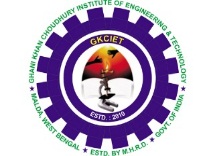        Ghani Khan Choudhury Institute of Engineering and Technology                    (A Centrally Funded Technical Institute under MHRD, Government of India)           NARAYANPUR, MALDA – 732 141, WEST BENGALADVERTISEMENT NO.: 02/2019(i)Application for the Post of___________________		                       		(iii)Details of Application Fee Paid:Demand draft no:                       	   Date:                     Amount:		                                                                                                                                                                                                                                                  General Information of ApplicantPresent PositionEducational Qualifications (In chronological order from latest to Class X level)(a) Experience (In chronological order from latest to oldest):(b) Participation and contribution in administration related to higher education:Honors/Awards & Fellowships for Outstanding WorkHave you ever been charge sheeted, arrested or convicted etc., (Yes/No):		(If yes, please furnish the details)Details of Referees:Any other information, not covered above: Declaration:I hereby declare that all the statements/particulars in this application are true, complete and correct to the best of my knowledge and belief. I also declare and fully understand that in the event of any information furnished being found false or incorrect at any stage, my application/candidature is liable to be summarily rejected at any stage and if I am already appointed, my services are liable to be terminated without any notice as per applicable rules.Place : 								Date  :									      (Signature of the Applicant)Name (in capital letters)Father’s NameDate of BirthMale/FemaleCorrespondence AddressCategory (General/SC/ST/OBC/PWD)Email/Phone no.a.Designationb.Organizationc.Pay Scaled.Date of Appointment to the present postETotal Experience (in years & months)S. No.QualificationUniversityYearSubject(s)/ Topic (s)% AchievedDistinction etc.S. No.PostOrganizationDurationDurationExperience(Yrs & M)S. No.PostOrganizationFromToExperience(Yrs & M)ActivityOrganizationArea of SpecializationS. NoName & Address of the RefereeE-mailMobile number010203